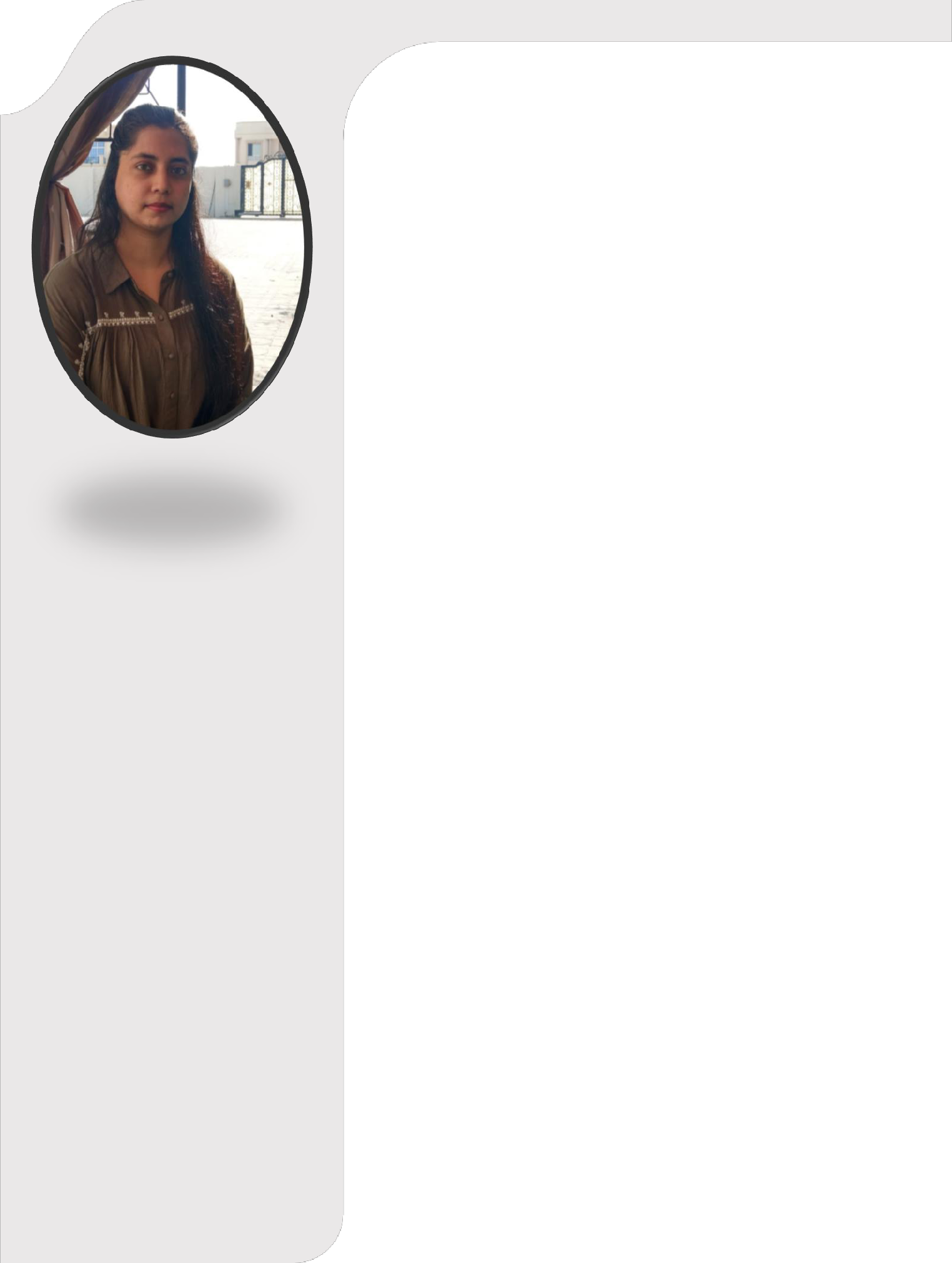 MUMTAZ School TeacherPROFILE3 years of professional experience in teaching; Worked with Ambitious school of excellence, Hyderabad as teacher Grade-1Proficient in planning and developing appropriate teaching programs to optimize the learning process while effectively addressing student needsHands-on experience in developing curriculum to accommodate different learning styles and maximizing student needs.Fluent in English, Hindi, UrduHighly developed sense of creating positive educational environments for students; a quick Learner with exposure to cross-cultural work environment.HOBBIESTravelCookingDancingNationality: INDIANCONTACTEmail: begum-397168@gulfjobseeker.com I am available for an interview online through this Zoom Link https://zoom.us/j/4532401292?pwd=SUlYVEdSeEpGaWN6ZndUaGEzK0FjUT09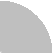 EDUCATION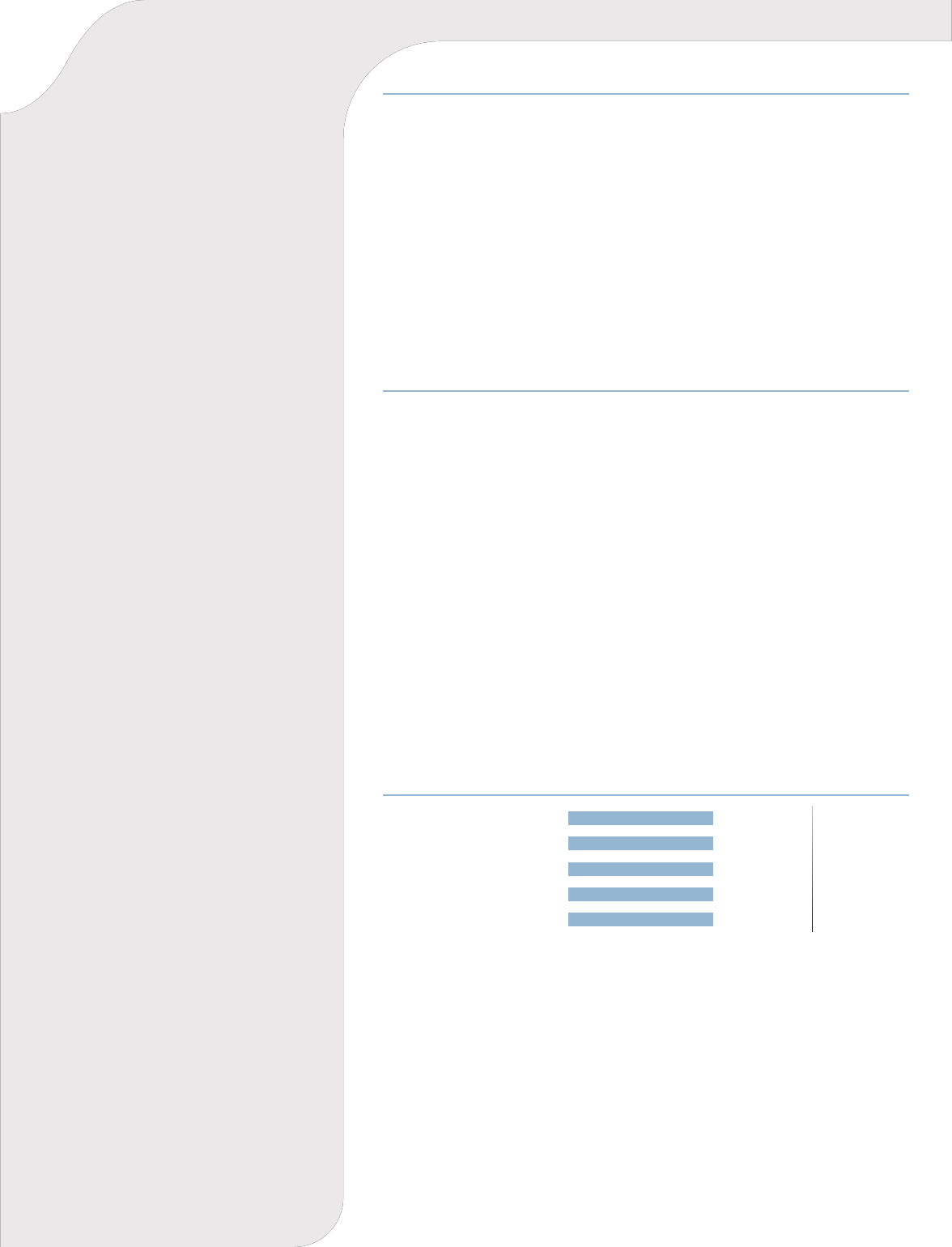 B.A (Bachelor of arts) EPP ’Economics Public administrationandpoliticalscience’2009–2011 (Osmania University, India)MBA Major Finance, Minor HR2012-2014 (Osmania University, India)B.Ed. Major social, Minor English2015-2016(Osmania University, India)WORK EXPERIENCEClass teacher 2016 Jan – 2019 NovPlan and prepare lessons in line with subject schemes of work, using appropriate teaching methods and resources.Mark and monitor students’ class and homework providing constructive oral and written feedback, and setting targets for students’ progressSet high expectations for students’ behavior, establishing and maintaining a good standard of disciplineUndertake student supervisory duties and cover for absent colleagues in line with school proceduresOperate school and subject rewards policyAssess and record each student’s progress, including through observation, questioning, testing and markingMake every reasonable effort to ensure delivery of the school’sHome School AgreementSKILLSTEAM PLAYER90%IMAGINATIVE90%LEADERSHIP90%CONTINUOUS LEARNER90%ORGANISER90%75.00%75.00%100.00%